RÉV Színházi és Nevelési Társulat: LILIOMA RÉV Színházi és Nevelési Társulat eddigi munkájához híven a gyermek és az ifjúsági korosztályt célozza meg idei évadjában is. A Liliom repertoár előadás, elsősorban a középiskolásoknak és az egyetemistáknak szól, de a felnőtteket sem zárja ki közönségéből. A koncepció lényege, hogy az idősebb korosztály körében népszerű darabot a fiatalok számára is érdekessé és élvezetessé tegye.
Molnár Ferenc azonos című drámája alapján.A társulat ajánlója:Akiknek kínáljuk:
A Liliom olyan előadás, ami az ifjúsági korosztálynak nyújt színházi és közösségi élményt, mindannyiunk életében aktuális problémákra fókuszálva. Több éves pedagógiai és színházi tapasztalattal rendelkező színész-drámatanáraink mellett tehetséges fiatalok játsszák a főszerepeket, akik korban is közel vannak a nézőkhöz, így igazán magukra ismerhetnek az egyes szituációkban, konfliktushelyzetekbenAmit kínálunk:
Molnár Ferenc Liliom című színművének adaptációja. Úgy gondoljuk, Molnár Ferenc a kiskamaszkortól, A Pál utcai fiúktól távolodva is tud bennünket érintő kérdéseket feltenni.Egy döntésképtelen fiút látunk, akinek nincs jövőképe, szerencsejátékokat űz (igaz, nem okostelefonon játszik), minden ijedtségre sört iszik, sodródik az árral – akár a XXI. században is játszódhatna a történet. Liliom dacol. Belátás helyett szitokszavakat, ölelés helyett ütést szül a feszültség. Ellenkezni, tagadni könnyebb, mint felelősséget vállalni a tetteinkért, könnyebb, mint megfelelni egy olyan vizsgán, ahol nem mondják meg, mit kell csinálni. Ismerős problémák, ismerős helyzetek.Liliom – Bársonyosi Dávid
Julika – Hermann Brigitta
Marika – Kovács Viktória Mária
Muskátné – Bálint Betty
Húgó, Írnok – Szántó Dániel
Ficsúr – Balla Richárd
Fényképész – Bojkovszky Zsolt
Kapitány, Linzzman, Dr. Reich – Nagy Zsolt
Fogalmazó – Varju NándorRendező – Korányi BálintKellék – Jelmez – Bálint Viktória, Hermann Bianka
Díszlet – Balaskó Attila
Zene – Bojkovszky Tamás, Bojkovszky Zsolt, Scheer László
Fény – Illés Dávid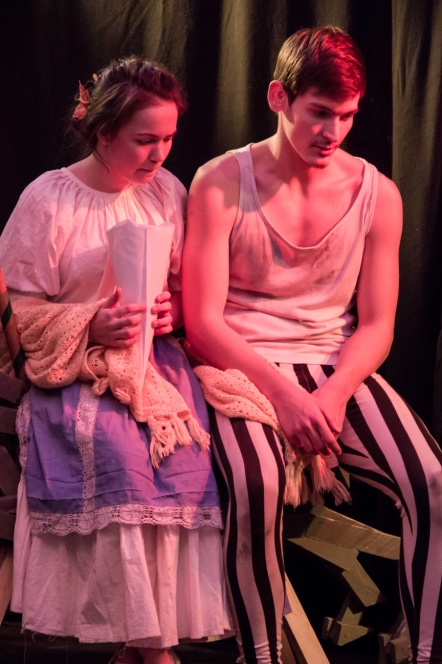 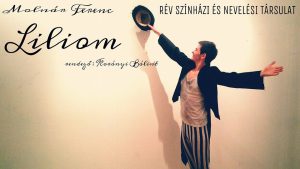 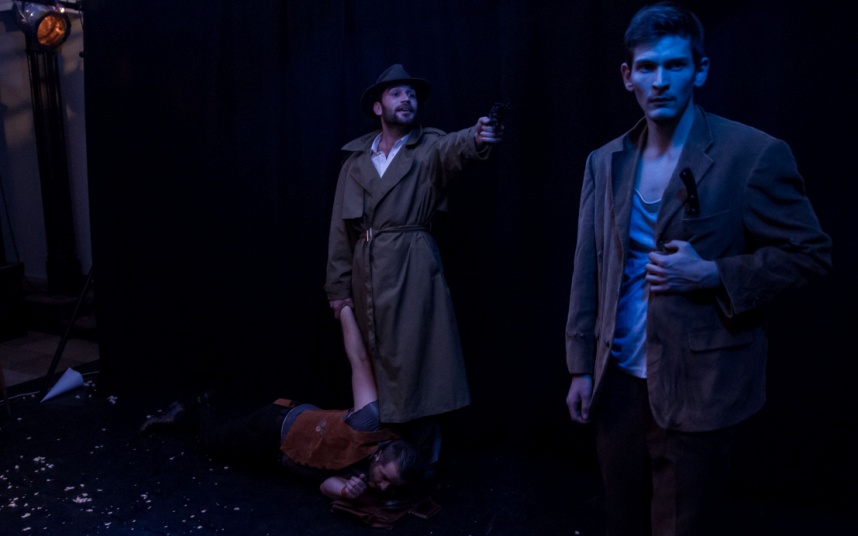 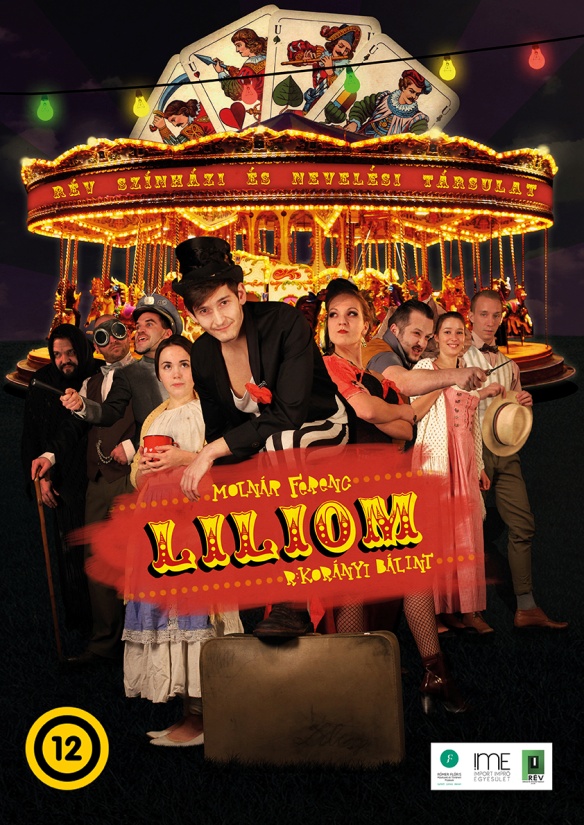 